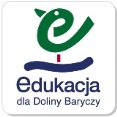 Przedszkole im. Kubusia Puchatka w OdolanowieGrupa: Kangurki – 6 latkiNauczycielka:Aneta BolachScenariusz zajęcia edukacyjnegoTemat :  „Jak powstaje deszcz w Dolinie Baryczy” – utrwalenie wiadomości dzieci na temat zjawiska krążenia wody w przyrodzie. Cele: rozwijanie pojęć z zakresu przyrody nieożywionej,poznanie obiegu wody w przyrodzie,rozumienie konieczności oszczędzania wody.Cele operacyjne:Dziecko:- uważnie słucha piosenki i odpowiada na pytania,- wie, jak powstaje deszcz,
- potrafi wykonać doświadczenie przy pomocy nauczyciela, 
- potrafi wysunąć i zredagować wniosek,- tańczy w rytmie muzyki,- wykonuje pracę plastyczną,- prawidłowo posługuje się nożyczkami.Formy pracy dzieci: zbiorowa, indywidualna.
Metody:  problemowe, aktywizujące, praktycznePomoce: Nagranie piosenki „Deszczyk”, nagranie muzyki do tańca „Kropli deszczu”, mini wieża, pendrive, globus, plansza edukacyjna: obieg wody w przyrodzie, książka „Olek i Ada” wyd. Mac, biała i czarna farba Tempera, patyczki higieniczne, pędzel, nożyczki, kredki Kamyki, klej, kartki z konturem parasola, parasole, materiały do doświadczenia: czajnik, talerzyk, woda,   Przebieg zajęcia:Rozpoczęcie zajęcia : „Kropelki deszczu” – dzieci tańczą z parasolkami w rytmie muzyki.Wysłuchanie piosenki „Deszczyk” – dzieci próbują odpowiedzieć na pytanie w jaki sposób powstaje deszcz.  Wspólne przeprowadzenie doświadczenia:  W czajniku gotuje się woda, dzieci obserwują unoszącą się parę wodną. Nauczycielka mówi dzieciom, iż woda, która się gotuje i  wrze ma 100°C.   Para wodna jest lekka i unosi się do góry. Woda zamieniła się w gaz – w parę wodną.  Nauczycielka nad parą trzyma talerzyk, na którym para skrapla się i powstaje woda. Ciężkie krople spadają z talerzyka, podobnie jak deszcz. Dzieci próbują wysnuć wnioski z przeprowadzonego doświadczenia.Demonstracja planszy z zilustrowanym zjawiskiem obiegu wody w przyrodzie oraz oglądanie ilustracji w książce „Olek i Ada” wyd. Mac.Oglądanie globusa, zastanawianie się ile miejsca na ziemi zajmują wody i jaka jest rola wody w przyrodzie, w życiu człowieka i zwierząt. Zwrócenie uwagi na konieczność oszczędzania wody - dzieci zastanawiają się, w jaki sposób można oszczędzać wodę, podają swe propozycje.Zabawa ruchowa przy muzyce: Pogoda jesienna ( dzieci naśladują padający deszcz, wiatr, zawieruchę itp.). Praca plastyczna – dzieci mieszają pędzlami farby koloru białego i czarnego (powstaje kolor szary) – malują patyczkami higienicznymi na białej kartce deszcz (przy muzyce), pozostawiają do wyschnięcia.Dzieci kolorują kontury parasolek kredkami Kamykami, wycinają je, a następnie naklejają na kartki z szarym deszczem.Zakończenie zajęcia – dzieci podnoszą emblemat z wesołą lub smutną parasolką – w zależności czy zajęcie się podobało.